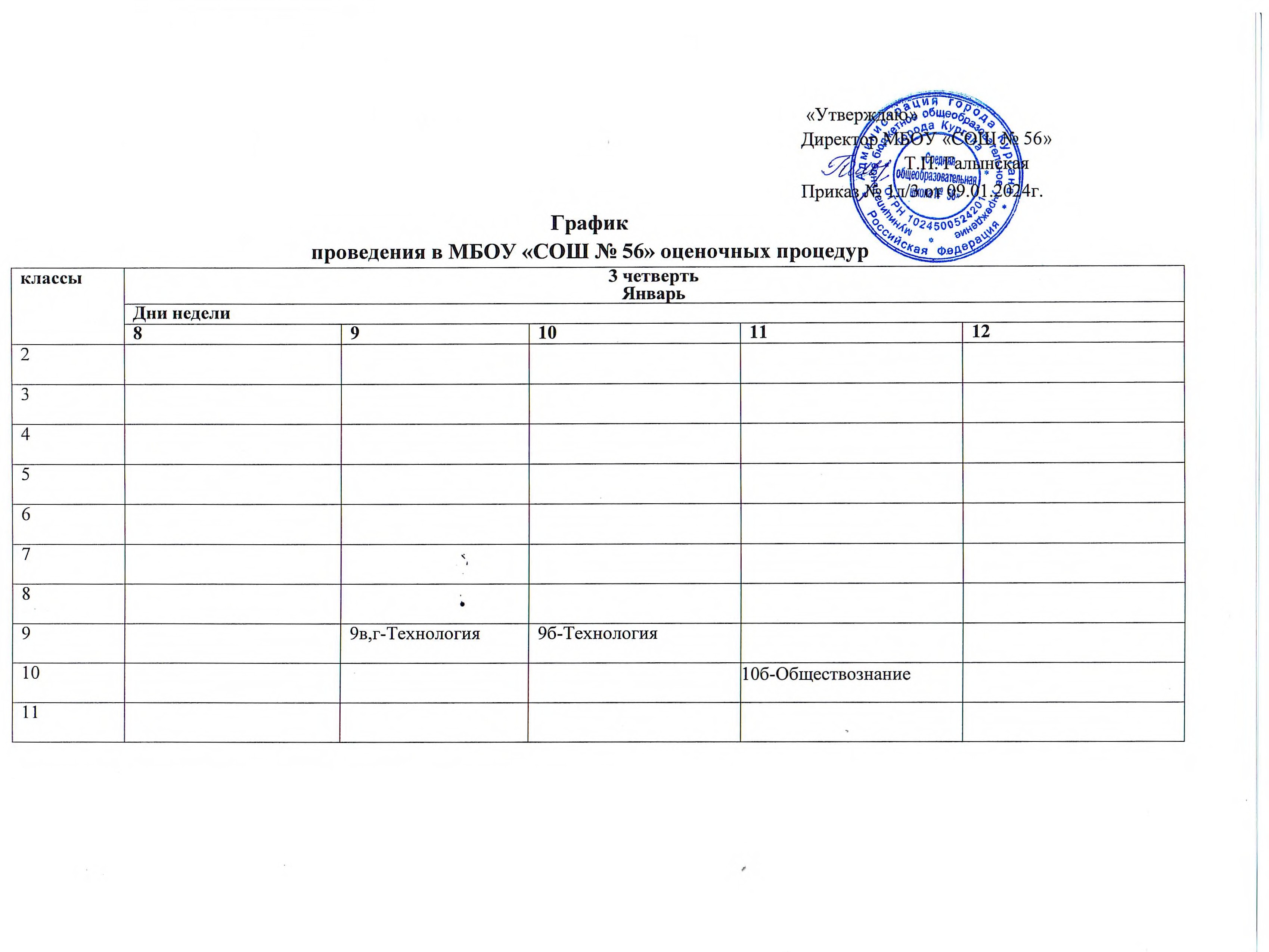 классы3 четвертьЯнварь3 четвертьЯнварь3 четвертьЯнварь3 четвертьЯнварь3 четвертьЯнварьклассыДни неделиДни неделиДни неделиДни неделиДни неделиклассы15161718192345677а,б,в,г,д-Алгебра7а,б,в,г,д-Геометрия88д- история8абвг- история99а,б,в.г,д-География9,а,б,в,г,д-Алгебра9а-Вероятность и статистика9г-ОБЖ9а-Технология 9д-Вероятность и статистика9 в-Физика1010ав (е/н)-Обществознание10б (тех)-Физика 10в (с/э) – обществознание1111ав-Обществознание11б (тех)-Физика11б-обществознание11в (экон)- Обществознаниеклассы3 четвертьЯнварь3 четвертьЯнварь3 четвертьЯнварь3 четвертьЯнварь3 четвертьЯнварьклассыДни неделиДни неделиДни неделиДни неделиДни неделиклассы2223242526234566вгде- обществознание7Русский язык 7ГИнформатика 7АРусский язык 7БД7в-Информатика88г-Вероятность и статистика8а,б,д-Алгебра8в- Вероятность и статистика8в,г-Алгебра8бвд- ОБЖ8г- ОБЖ8б-Геометрия99а-Физика9б,в-Вероятность и статистика9ав-ОБЖ9 б,г,д-Физика9а,б,в,г,д-Геометрия9в(2)9д-Информатика1010в-Алгебра11классы3 четвертьЯнварь-Февраль3 четвертьЯнварь-Февраль3 четвертьЯнварь-Февраль3 четвертьЯнварь-Февраль3 четвертьЯнварь-ФевральклассыДни неделиДни неделиДни неделиДни неделиДни неделиклассы2930311223455БГ -Русский язык5АД-русский язык66а,б,в,г,д,е-Математика6а- обществознание77б,г,д-Информатика7ав-Русский язык8Русский язык 8АВ 8б,г,д-ХимияРусский язык 8БГ 8д-Геометрия8ав-Химия8д-Русский язык8а.б,в,г,д-География99г (1)-Информатика 9б-ОБЖ9а(1),9а(2),9б(1),9б(2)-Информатика9в (1)-Информатика 9г-Вероятность истатистика9д-ОБЖ1010б (ун)-Физика10а,в-Физика10а,б,в-Алгебра10а,б,в-Геометрия1111а,в-Физика11б (ун)-Физика11а,б,в-Математикаклассы3 четвертьФевраль3 четвертьФевраль3 четвертьФевраль3 четвертьФевраль3 четвертьФевральклассыДни неделиДни неделиДни неделиДни неделиДни неделиклассы5678922абде- физическая культура3455а,б,в,г.д- математика5В-русский язык5абвгд- география5абвгд- английский язык66г,д,в-Биология6а,б,е-БиологияРусский язык -6а,г,е6б- обществознаниеРусский язык 6б,в,д Литература 6АГ6е-География7Литература 7БЛитература 7ГЛитература 7Д88в,г-Геометрия 8а- ОБЖ8бвгд-обществознание 8а-Геометрия8б(1)-Информатика 8а- обществознание99б-Химия9а,в,г,д-Химия101111б (б/х)-Биология11б- физическая культура11а- правоклассы3 четвертьФевраль3 четвертьФевраль3 четвертьФевраль3 четвертьФевраль3 четвертьФевральклассыДни неделиДни неделиДни неделиДни неделиДни неделиклассы121314151622абв- английский язык2где- английский язык2вг- физическая культура33де- физическая культура44абвгде- английский язык4в- физическая культура55абг- история6Литература 6Е 6а,г-География6б-География6в-ГеографияЛитература 6БВД7Литература 7АВ7а,б,в,г,д-География88д- Информатика8а(1),8в(1),8г(1)-ИнформатикаЛитература 8АВГЛитература 8БД9Информатика 9Г(2гр.)9а,б,в,г,д-Алгебра1010бв- физическая культура10а- физическая культура10в-Геометрия1111а- физическая культура11в- физическая культура11б(тех)-ФизикаРусский язык 10Б б\хклассы3 четвертьФевраль3 четвертьФевраль3 четвертьФевраль3 четвертьФевраль3 четвертьФевральклассыДни неделиДни неделиДни неделиДни неделиДни неделиклассы1920212223233абвг- физическая культура44б- физическая культура4агде- физическая культура55вд- историяЛитература 5АВД5г- физическая культураЛитература 5БГ66д-География77абвгд- история7абвгд- физическая культура88а(2),8б(2),8в(2).8г(2)-Информатика99гд- физическая культура9бв-Обществознание9ав- физическая культура Литература 9Б9б- физическая культура9агд-ОбществознаниеЛитература 9АВД1010б(тех) -Физика1111б(ест)-ХимияРусский язык 11Б (т) 11а(1)-ИнформатикаЛитература 11Вклассы3 четвертьФевраль-Март3 четвертьФевраль-Март3 четвертьФевраль-Март3 четвертьФевраль-Март3 четвертьФевраль-МартклассыДни неделиДни неделиДни неделиДни неделиДни неделиклассы26272829123455абд- физическая культура5в- физическая культура5в,д-Технология66бвде-история6г-историяФизическая культура -6абв6а-история6абвгде- английскийязык77а,б,в,г,д-Алгебра8Физическая культура -8абвд9Русский язык 9АБДЛитература 9Г9а,б,в,д-ГеометрияРусский язык 9ВГ 9а- история9 г-Геометрия10Русский язык 10АБВ11Литература 11Б11а-Экономика11а,б,в-ГеографияЛитература 11А11б (ен)-Информатика11а(2),11в-Информатикаклассы3 четвертьМарт3 четвертьМарт3 четвертьМарт3 четвертьМарт3 четвертьМартклассыДни неделиДни неделиДни неделиДни неделиДни неделиклассы4567823455а,б,г-Технология6Физическая культура -6дФизическая культура -6е6АГЕ-русский язык77а,б,в,г,д-Геометрия8а-Геометрия8Английский язык- 8абвгд8б,в,г,д-Химия9История - 9вг9г- английский язык(1гр)9бд- история10Литература 10Б1111а,б,в-МатематикаРусский язык 11АБВ11а-английский языкклассы3 четвертьМарт3 четвертьМарт3 четвертьМарт3 четвертьМарт3 четвертьМартклассыДни неделиДни неделиДни неделиДни неделиДни неделиклассы1112131415233абвгде-английский язык4Русский язык 4АБВГДЕМатематика 4АБВГД55БГ- Русский язык5АД-русский язык6Русский язык 6БВДФизическая культура – 6г7Английский язык 7аб7вд-Физика88в,г-Геометрия8д- биологияХимия -8аФизика- 7д99вг - английский язык9абд- английский языкАлгебра – 9абвгд10Литература 10А10в-Информатика10б(тех)- ИнформатикаЛитература 10В1111б(угл)-Информатика11абв- английский языкРусский язык 11Бб\хклассы3 четвертьМарт3 четвертьМарт3 четвертьМарт3 четвертьМарт3 четвертьМартклассыДни неделиДни неделиДни неделиДни неделиДни неделиклассы18192021222Русский язык 2АБВГДЕМатематика 2АБВГДЕ3Математика 3АБВГДЕРусский язык 3АБВГДЕ455В-русский язык66е-Математика6а,б,в,г,д-Математика77б-Физика7а,г-Физика7вгд английский язык8Русский язык 8АВРусский язык 8БГ Алгебра- 8адРусский язык 8Д 8а-Физика8в-Алгебра8бг- Биология8б,г-Физика 8ав- Биология8в,д-Физика 8бг-Алгебра91010абв- английский язык10а(1)-ИнформатикаАлгебра – 10АБВ10а(2)- информатика 10в (е/н)-Геометрия11классы3 четвертьМарт3 четвертьМарт3 четвертьМарт3 четвертьМарт3 четвертьМартклассыДни неделиДни неделиДни неделиДни неделиДни неделиклассы252627234567891010б в (с/э)- геометрия10в(ест)-Химия 10а - геометрия1111а,в-Физика11б(ун)-Физика11ав- историяклассы4 четвертьАпрель4 четвертьАпрель4 четвертьАпрель4 четвертьАпрель4 четвертьАпрельклассыДни неделиДни неделиДни неделиДни неделиДни неделиклассы89101112234ВПР математика 4АБВГДЕ5677бвгд- ИЗО7а- ИЗО7бв- физическая культура8 8б-История 8агд-История9Русский язык 9АБДРусский язык 9ВГ9а,б,в,г-География1010б-Физика10ав(соц-эк)- Химия10в- физическая культура10а,б,в-Алгебра1111б- история11а- физическая культура11а,б,в-Математикаклассы4 четвертьАпрель4 четвертьАпрель4 четвертьАпрель4 четвертьАпрель4 четвертьАпрельклассыДни неделиДни неделиДни неделиДни неделиДни неделиклассы15161718191Математика 1АБВГДЕ22вг- физическая культура33абвг- физическая культура3де- физическая культура44б- физическая культура итоговая контрольная работаВПР русский язык часть 14АБВГДЕВПР русский язык часть 24АБВГДЕ4в- физическая культура итоговая контрольнаяработа55абг- технология5бг- физическая культура5вд- технология66 класс – ВПР1 предмет по выбору77агд- физическая культура Литература 7БРусский язык 7АВГ7 класс – ВПР 1 предмет повыборуЛитература 7АВГРусский язык 7Б Литература 7Д88а-Геометрия8 класс – ВПР 1 предмет по выбору8в-История99бв- обществознание9бвг-АВО9агд- обществознание9а-АВО1010в-Геометрия (с.э)10а.б.в.- Геометрия10а- физическая культура10б (тех)-Информатика10б- физическая культура 10в-Алгебра1111б-обществознание11в- физическая культура11б,в(техн)-Химияклассы4 четвертьАпрель4 четвертьАпрель4 четвертьАпрель4 четвертьАпрель4 четвертьАпрельклассыДни неделиДни неделиДни неделиДни неделиДни неделиклассы22232425261Русский язык 1АБВГДЕОкружающий мир 1АБВГДЕ22абде- физическая культураИЗО 2ВГТехнология 2АБДЕ3Изо 3ЕТехнология 3АБВГДЕМузыка 3АБВГДЕ4ВПР окружающий мир4АБВГДЕ4агде- физическая культура Итоговая контрольная работаИЗО 4АБГДЕМузыка 4В55ад- физическая культура 5в -ОПиИД5а,б,в,г,д-Математика5аб -ОПиИД5гд -ОПиИД5в- физическая культура6 ВПР 2 предмет по выборуОПиИД-6адеОПиИД-6г6г,д,в-ТехнологияОПиИД-6в6а,б,е-Технология77а,б,г,д-Биология7а,б,в,г,д-Вероятность и статистикаРусский язык 7ДМузыка- 7авгВПР 2 предмет по выбору7в-Информатика Музыка – 7бд88б,д –ГеометрияВПР 2 предмет по выбору8б,г-Физика8а,б,в,г,д-География99гд- физическая культура 9б,в-Вероятность и статистика9в,г,-Химия9д-Вероятность и статистика9д-АВО9в-ОБЖ9г-Вероятность и статистика9а-Физика9абв- физическая культура 9д- химия9г - ОБЖ9а-Химия1010в -ИнформатикаЛитература 10АБРусский язык 10АБВ10а(2)-Информатика1111б (техн)-Информатика 11б (е/н)-Химия11ав- обществознание11а-ЭкономикаВПР по географии11б- физическая культура11а,б,в-Математикаклассы4 четвертьАпрель-Май4 четвертьАпрель-Май4 четвертьАпрель-Май4 четвертьАпрель-Май4 четвертьАпрель-МайклассыДни неделиДни неделиДни неделиДни неделиДни неделиклассы29301232345Литература 5бг5а,б,в,г,д-Музыка6ВПР по математикеРусский язык - 6АБВГДЕ77д-Вероятность и статистика-7в-Биология7а,б,в,г,д-Вероятность и статистика8ВПР по математике8в,д-Физика99б-ОБЖ9а,б,в,г,д-География9Д-ОБЖ9а-Вероятность и статистика1010б-БиологияЛитература 10В 10а,б-Химия11Русский язык 11В11а- правоклассы4 четвертьМай4 четвертьМай4 четвертьМай4 четвертьМай4 четвертьМайклассыДни неделиДни неделиДни неделиДни неделиДни неделиклассы6789102ИЗО 2АБДЕТехнология 2ГМузыка 2ВМузыка 2АБ2аб- английский язык Музыка 2ГДЕТехнология 2В3ИЗО 3АБВГД3абвгде- английский язык4Технология 4ВИЗО 4ВМузыка 4АБГДЕ5ВПР по историиЛитература 5АвдВПР по биологии6Литература 6А 6,б,в,г,е-ИЗОЛитература 6ГЕ6ад-ИЗО7ВПР русский язык7а,б,в,г,д-Геометрия7а,б,г,д- Информатика88б,в,г,д-Химия8а- английский язык (2 группа)ВПР русский язык8бвгд- английский язык (2 группа) 8а-Физика9Русский язык 9АБД 9г-Биология9г- английский язык 9а,в,д-БиологияРусский язык 9ВГ1010в – ОБЖ10в(ест)-Химия10а.б,в-География11Русский язык 11А11Б(б\х)Русский язык 11Б (т)классы4 четвертьМай4 четвертьМай4 четвертьМай4 четвертьМай4 четвертьМайклассыДни неделиДни неделиДни неделиДни неделиДни неделиклассы131415161722в-английский язык2где- английский языкМатематика 2АБВГДЕРусский язык 2АБВГДЕЛитературное чтение 2АБВГДЕ3Русский язык 3АБВГДЕМатематика 3АБВГДЕЛитературное чтение3АБВГДЕ44абвгде- Итоговая контрольная работаанглийский языкРусский язык 4АБВГДЕМатематика 4АБВГДЕЛитературное чтение 4АБВГДЕ5ВПР Русский язык5д-ИЗООДКНР- 5г5а,б,в,г,-ИЗОВПР по математике5а,б,в,г,д-География66а,гд-География История 6в Литература 6БОбществознание -6е6а- обществознание Литература 6ДВ6б-География6бгде-история 6в-ГеографияВПР русский язык6вгд- обществознание 6е-география77а,б,в,г,-ГеографияВПР поматематике7абвгд- история7аб- английский язык 7в,д-Физика88вдг-Вероятность и статистика8а- обществознание8б,в,г,д- Геометрия8а- английский язык (1 группа)Литература 8БВД8а- химия8г- английский язык (1 группа)Литература 8АГ 8бв- английский язык (1 группа)8вг история 8д-Биология8а-Вероятность и статистика99вг (2гр)- английский язык 9б-БиологияЛитература 9АБГД9а-ОБЖЛитература 9В9д- английский язык9а,б,в,г,д-Геометрия9абд- английский язык1010абв- английский язык10б- ОБЖ10ав-Физика10а,в-Вероятность и статистика10б(ун)-Физика10б-Обществознание 10а,в-Биология10в-Обществознание 10а- ОБЖ1111а (2гр)б (2гр)в- английский язык11а (1гр)б (1гр)- английский языкЛитература 11БВЛитература 11Аклассы4 четвертьМай4 четвертьМай4 четвертьМай4 четвертьМай4 четвертьМайклассыДни неделиДни неделиДни неделиДни неделиДни неделиклассы20212223242Окружающий мир 2ВГДЕОкружающий мир 2АБ3Окружающий мир 3АБВГДЕ4Окружающий мир 4АБВГДЕТехнология 4АБГДЕ5ОДКНР- 5бв5гд- английский язык5абв- английский языкОДКНР- 5ад66а-история ОДКНР-6вгде6б- обществознаниеОДКНР- 6аб6абвгде- английский язык77абвгд- обществознание7а,б,г-Физика 7д-Технология7вгд- английский язык7а,б,в,г-Технология 7д-География8История -8абд8а,б,в,г.д-Технология8бвгд- обществознание91010абв- история10а,б,в (с/э).- геометрия10в (ен)-Геометрия 10б-Вероятность и статистика10а (с/э)- обществознание10а,б,в-Алгебра11